Országos Könyvtári Napok 2016Zöld könyvtárKörnyezetünk védelmeTotóMelyik a szelektív hulladékgyűjtés helyes megfogalmazása? Azt a hulladékot gyűjtöm, amit nem tudok máshová kidobni, eltüntetni A hulladékok anyagfajta szerinti elkülönített gyűjtéseAmikor leviszem a szemetet és a kukába kidobom Válassza ki a környezetvédelmi szempontból legjobb csomagolást! Alumínium doboz Visszaváltható üveg Eldobható műanyag palack Milyen hulladékokat lehet kidobni a szelektív hulladékgyűjtőbe? Doboz, fa, elem, kinőtt ruha, üveg Papír, fém, üveg, műanyag Fém, papír, növényi hulladékok, üveg, veszélyes hulladékok Mi a komposztálás lényege? Szerves anyagok hasznosítása, körfolyamatban tartása Környezettudatos időtöltés A szelektív hulladékgyűjtés Környezetvédelmi szempontból melyik a jobb csomagolás? Zacskós tejszín  /  tejszínhab spray Golyós dezodor  /  hajtógázas dezodor Műanyag flakonos mustár  /  üveges mustár Nem visszaváltható műanyag flakon  /  betétdíjas üvegFilteres tea  /  teafűEgy alumínium italos doboz előállításához mennyi energia szükséges? Amennyi egy-egy kerékpár lámpáinak 20 órai működtetéséhez Amennyi egy naponta borotválkozó férfi villanyborotvájának egy évi működtetéséhez Amennyi egy magnó 8 órai működtetéséhez Egy üveg alapanyagú betétdíjas palackot hányszor lehet újratölteni? 2-szer10-szer 40-szer Mi a teendő a használt olajjal?Lefolyóba, WC-be önteniMOL töltőállomásokon leadniKomposztálóba önteniMit jelent az ökológiai lábnyom? Egy természetes életközösség tagjainak mekkora földterületre van szüksége önmaga fenntartásához.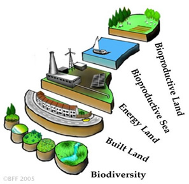 Egy emberi közösség környezetkárosító tevékenységei mekkora földterületet érintenek.Egy ember mekkora területet változtat meg élete során.Egy emberi közösségnek mekkora földterületre van szüksége önmaga fenntartásához és a megtermelt hulladék elnyeléséhez.Az alábbiakban megújuló energiaforrásokat párosítottunk gazdaságos felhasználási lehetőségeikkel. Melyik párosítás helytelen?Geotermikus energia – fűtés, meleg vízSzáraz biomassza – fűtésFolyékony és gáznemű biomassza – motorhajtásSzélenergia – robbanómotoros hajtásNapenergia – villamos energiatermelésMi a fenntartható fejlődés?Kielégíti a jelen igényeit anélkül, hogy csökkentené a jövendő generációk képességét, hogy kielégítsék a saját igényeiket.A gazdaság folyamatos, de lassú fejlődése.A tudatos környezeti nevelés fejlesztése az oktatásban.A műanyag termékeken található jelek mit nem jelentenek? 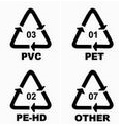 A három egymásba forduló nyíl a felhasznált anyag újrahasznosíthatóságára utal.A számokkal az anyagfajtákat jelölik.A betűk a műanyag nevének rövidítése.A három egymásba forduló nyíl közepén lévő szám jelzi, hányszor használták már fel a műanyagot.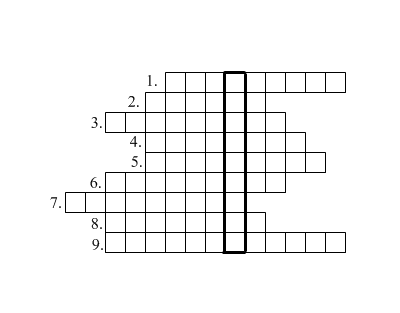 1. Más néven vízvirágzás. Korlátozásának, vagy megszűntetésének egyik módszere a víz kémiai kezelése.2. A talajnak azon barna vagy fekete színű része, mely korhadásba átment szerves, azaz növényi és állati anyagokból keletkezik.3. 30°C-nál melegebb mélységi rétegvíz.4. A talajban keletkezett hiányokat pótló anyag, amely segíti a növényzet fejlődését. Egyik leggyakoribb a kálium-nitrát.5. Az ipari vagy háztartási vízfogyasztás végterméke. Csatornahálózaton keresztül elvezethető.6. Ilyen hulladék például a hígító, gyógyszer, szárazelem.7. Ilyen hulladékgyűjtésre van szükség, ha biztosítani szeretnénk a hulladékok újrahasznosítását.8. Az a vízkészlet, amely az első vízzáró rétegen felül helyezkedik el, itt a kőzetszemcsék közeit tölti ki.9. Olyan biológiai folyamat, amely a hulladékok szerves anyagait alakítja át. A mezőgazdaságban, különösen a kertészetekben alkalmazott módszer.